Informationsquellen zu „Kreuzfahrer News- Live vom 1. Kreuzzug“:A. Allgemein:Geschichtsbuch, S.64-67.B Aufbruch nach Jerusalem 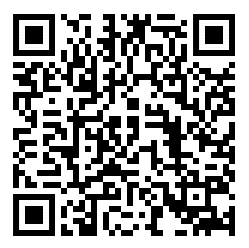 https://www.wasistwas.de/archiv-geschichte-details/aufruf-zum-ersten-kreuzzug.html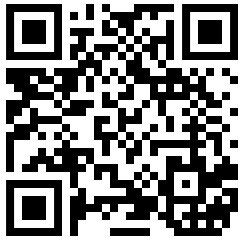 https://www1.wdr.de/stichtag/stichtag2150.htmlC Gottfried von Bouillon: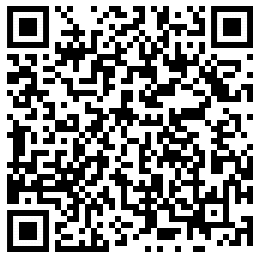 https://www.geo.de/magazine/geo-epoche/20051-rtkl-gottfried-von-bouillon-warum-dieser-mann-zum-idealen-ritter-verklaert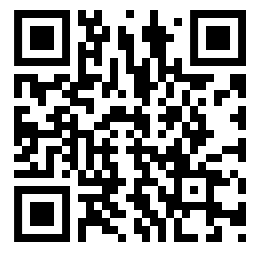 https://de.wikipedia.org/wiki/Gottfried_von_BouillonD Der Weg in die Katastrophe- Scheitern des Volkskreuzzugs: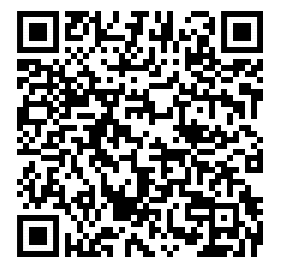 https://www.planet-wissen.de/geschichte/mittelalter/leben_im_mittelalter/pwiederkreuzzugderarmen100.html#AufbruchinsHeiligeLandE Belagerung von Antiochia: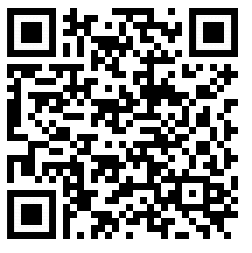 https://de.wikipedia.org/wiki/Belagerung_von_AntiochiaF Eroberung Jerusalems: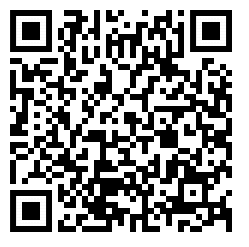 https://www.zdf.de/dokumentation/momente-der-geschichte/die-erste-eroberung-jerusalems-102.html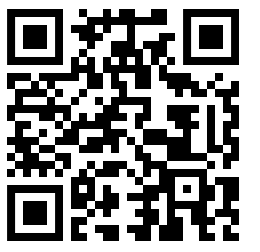 https://segu-geschichte.de/kreuzzuege-quellen/